You and your body1 Complete the words into gaps: 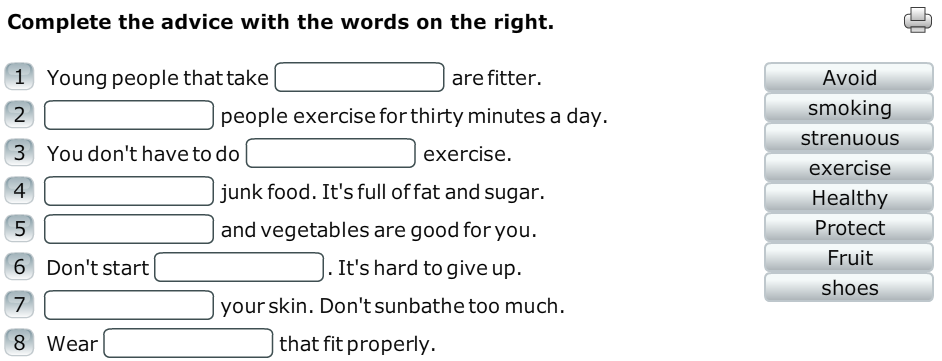 2 Choose the correct answer:  ANKLE 				a) členok		b) päta			c) prstTONGUE				a) palec			b) brucho		c) jazykTEETH					a) ruka			b) dlaň			c) zubyLIPS					a) čelo			b) noha			c) peryTHIGH					a) stehno		b) členok		c) ústaKNEE					a) lakeť			b) koleno		c) prstCHEST					a) hruď			b) stehno		c) zadokWRIST					a) ucho			b) zápästie		c) kolenoFOREHEAD				a) čelo			b) lýtko			c) hrdloSHOULDER				a) rameno		b) píšťala		c) pleceSTOMACH				a) krk			b) brucho		c) dlaňTHROAT				a) lýtko			b) jazyk			c) hrdlo CALF					a) píštala		b) zadok		c) lýtko3 What is it? 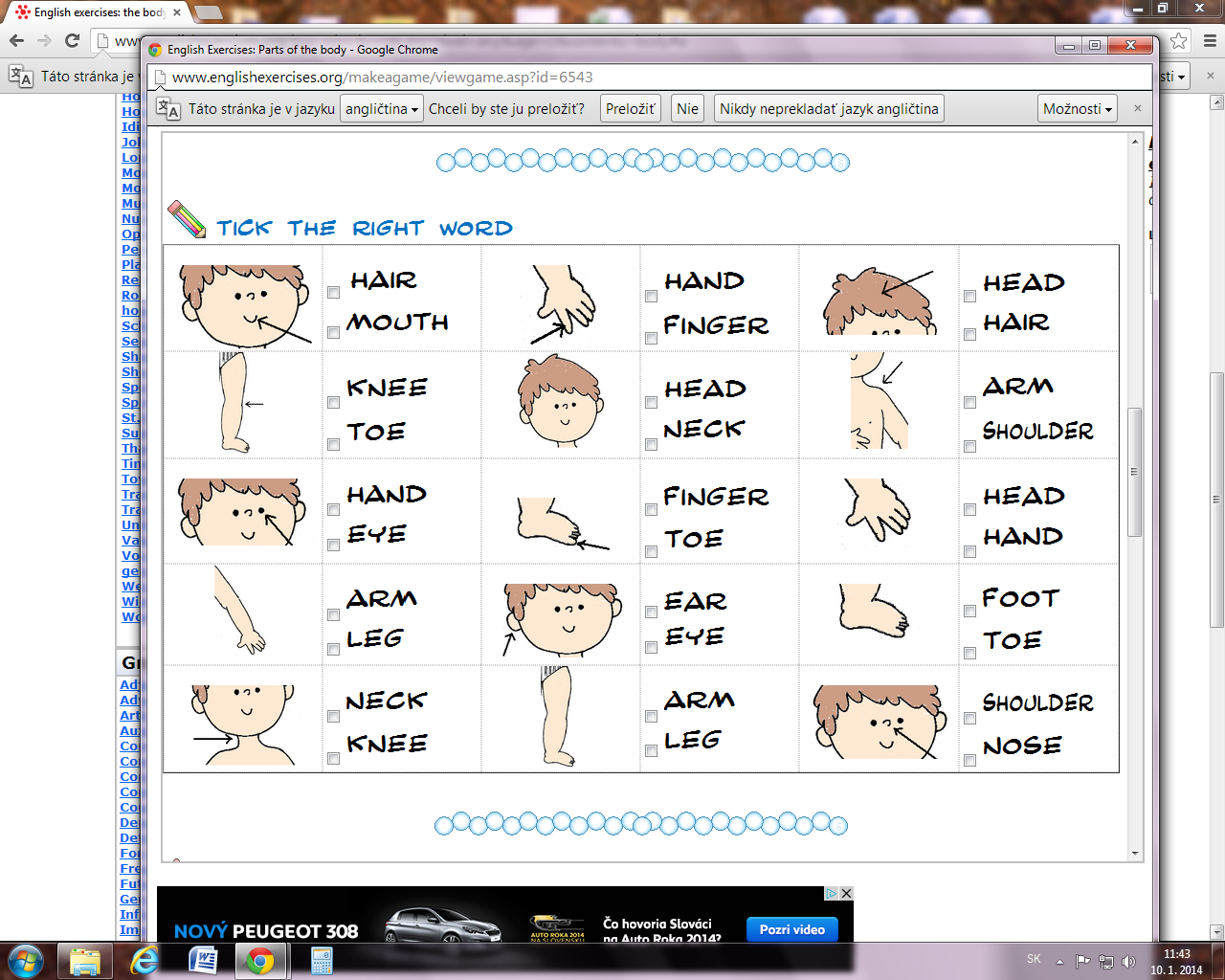 